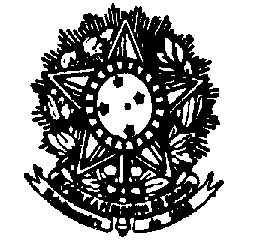 SERVIÇO PÚBLICO FEDERALMINISTÉRIO DA EDUCAÇÃOUNIVERSIDADE FEDERAL FLUMINENSEFACULDADE DE NUTRIÇÃO EMÍLIA DE JESUS FERREIROAo trigésimo dia do mês de setembro, do ano de dois mil e vinte, às 9 horas, reuniram-se virtualmente, na plataforma Google Meet, através do link de acesso https://meet.google.com/zmw-tktc-avu, os seguintes professores: Amina Chain Costa, Ana Beatriz Siqueira, Camila Maranha, Clarissa Magalhães, Daniele Soares, Daniele Mendonça, Enilce Sally, Kátia Ayres, Luciene Burlandy, Manoela Pessanha, Maria das Graças Medeiros, Maristela Lourenço, Patrícia Camacho, Patrícia Henriques, Roseane Barbosa, Silvia Pereira, Úrsula Bagni. A ausência da Profª Vivian Wahrlich foi justificada e o prof. Luiz Antonio dos Anjos não justificou sua ausência. A reunião teve como pontos de Pauta: 1. Aprovação das atas das reuniões ordinária (25/08/20) e extraordinárias (31/08/20 e 15/09/20), 2. Substituição da Coordenação da disciplina de Estágio Supervisionado em Saúde Pública, 3. Disciplina optativa Nutrição Inclusiva - Profa. Ursula Viana, 4. Projeto Empresa Júnior - Profa. Manoela Pessanha, 5. Bancas de exame de proficiência para as disciplinas de Estágios Supervisionados em Alimentação para Coletividade e em Saúde Pública Informes: 1. Seleção de monitores para projetos do MNS 2020, 2. Recurso interposto pelo DALO sobre a oferta da disciplina "Estágio Supervisionado em Nutrição Clínica" em Colegiado de Unidade (22/09/20), 3. Creditação da extensão nos cursos de graduação da UFF, 4. Férias Profa. Daniele Soares: 01 a 15/10/20, 5. Férias docente 2021, 6. Chefia MNS - Gestão 2021/2022, 7. Cancelamento do afastamento no Brasil para pós-doutoramento - Profa Luciene Burlandy, 8. Comissão de atualização do Regimento do Colegiado de Curso, 9. Atividades na Agenda Acadêmica 2020, 10. Helga Nazario - férias de 05/10/2020 a 09/10/2020, 11. CECANE - relatórios parciais e técnicos dos Termos de Execução Descentralizada 8020 e 8671, 12. Relatórios dos diários de classe. No primeiro ponto de pauta, a profª. Daniele Soares iniciou a reunião fazendo a leitura das atas das reuniões ordinária (25/08/20) e extraordinárias (31/08/20 e 15/09/20) deste Colegiado e, após algumas solicitações de ajustes por alguns docentes, as mesmas foram aprovadas. No segundo ponto de pauta, que tratou da substituição da Coordenação da disciplina de Estágio Supervisionado em Saúde Pública, a palavra foi concedida à profa Camila Maranha. A mesma relatou que não gostaria de permanecer na função em razão de já estar assumindo outra atividade administrativa e de representação, enquanto membro titular do Colegiado de Curso de Nutrição, e por estar assumindo as turmas de disciplinas teóricas de Educação Nutricional e Métodos e Técnicas de Pesquisa em Nutrição III e a turma prática de Prática Integrada em Educação Infantil. A profa. Camila Maranha também alegou que esta atividade de coordenação vem demandando uma série de ações e reuniões com alunos há bastante tempo ainda que a referida disciplina não esteja ocorrendo neste semestre e ainda ressaltou que, por ser docente 20 horas, suas atividades administrativas e de ensino têm gerado uma grande sobrecarga de trabalho. A profa. Daniele Soares ressaltou que a carga horária relativa à coordenação de estágio deve ser contabilizada no RAD enquanto atividade administrativa e externou preocupação em realizar esta substituição durante o transcorrer do semestre letivo. A prof. Maria das Graças Medeiros pediu a palavra e lembrou que no Departamento havia um acordo interno para o professor efetivo 20 horas com as atividades a serem desenvolvidas. Após algumas considerações, a prof. Amina Chain propôs assumir a coordenação da disciplina de Estágio Supervisionado em Saúde Pública até o término do primeiro semestre letivo de 2020 e a prof. Luciene Burlandy também se prontificou a apoiar esta coordenação. A profa. Daniele Soares solicitou à profa. Camila Maranha que a mesma integrasse essa coordenação até o final deste semestre e a profa. Camila Maranha concordou com esta solicitação. A plenária aprovou que a coordenação da disciplina de Estágio Supervisionado em Saúde Pública seja colegiada e composta pelas docentes Amina Chain, Camila Maranha e Luciene Burlandy  até a data de 15 de dezembro de 2020. No terceiro ponto de pauta, que tratou da aprovação da solicitação de criação de disciplina optativa de Nutrição Inclusiva, a ser planejada e ministrada pela profa. Ursula Viana, esta apresentou à plenária os objetivos, justificativa e carga horária da disciplina e a plenária aprovou, por unanimidade, a criação da mesma com a solicitação de alteração de sua carga horária total de 68 horas para 34 horas e que a oferta da disciplina seja de 2 horas uma vez por semana. No quarto ponto de pauta, que tratou da apreciação do Projeto Empresa Júnior, a profa. Manoela Pessanha pediu a palavra e fez uma breve explanação do mesmo considerando os documentos compartilhados com os docentes previamente, através do e-mail deste Departamento. A plenária deliberou que o projeto ainda precisa de ajustes e que o mesmo deve ser reavaliado na reunião de Colegiado deste Departamento em outubro de 2020 antes de ser encaminhado para apreciação em Colegiado de Unidade. No último ponto de pauta, que tratou da aprovação da composição das bancas de exames de proficiência para as disciplinas de Estágios Supervisionados em Alimentação para Coletividade e em Saúde Pública, estas ficaram, respectivamente, representadas pelas seguintes docentes: Clarissa Magalhães/Manoela Pessanha/Patrícia Henriques e Kátia Ayres/Enilce Sally/Camila Maranha. A profa. Daniele Soares relatou que as bancas aprovadas serão encaminhadas para publicação em Boletim de Serviço. Com relação aos informes, o primeiro, que tratou da seleção de monitores para projetos do MNS em 2020, a prof. Enilce Sally informou que o critério de acréscimo de 40% sobre a média final dos resultados finais da  referida seleção, para os alunos candidatos que ingressaram no curso de nutrição da UFF por meio de políticas afirmativas, alterou consideravelmente os resultados do processo de seleção de monitoria deste ano. No segundo informe, a profa Daniele Soares informou à plenária que o recurso interposto pelo DALO, relativo à oferta da disciplina "Estágio Supervisionado em Nutrição Clínica", em plenária extraordinária de Colegiado de Unidade, em 22 de setembro de 2020, foi aprovado e que a disciplina será oferecida no âmbito do HUAP neste semestre letivo. Com relação ao terceiro informe, a profª. Daniele Soares informou que, no dia 22 de setembro de 2020, o Departamento de Nutrição Social encaminhou aos docentes um e-mail recebido da PROEX e PROGRAD, acerca da creditação da extensão nos cursos de graduação da UFF, que solicitava a retomada da discussão com contribuições e sugestões para a minuta do Projeto de Resolução. A profa. Daniele Soares também relatou que o Grupo Técnico de Extensão da FNEJF se reuniu em 29 de setembro de 2020 para avaliação da minuta descrita anteriormente e  que os professores, que quisessem contribuir com o documento, deveriam enviar ao e-mail deste Departamento suas considerações até a data de 01 de outubro de 2020 para que as mesmas pudessem ser encaminhadas à plenária de Colegiado de Curso. A prof. Silvia Pereira reiterou que todas as proposições advindas do GT extensão e de cada docente deveriam ser sistematizadas em plenária de Colegiado de Curso, do dia 02 de outubro de 2020, para encaminhamento posterior à PROEX e PROGRAD. O quarto informe foi acerca das férias da profa. Daniele Soares entre o período 01 a 15 de outubro de 2020. A profa. Daniele Soares informou que, durante este período, o Departamento ficaria sob a chefia da profa. Amina Chain. No quinto informe, a profª. Daniele Soares sugeriu que as férias docente de 2021 sejam assim marcadas conforme calendário escolar 2020: 04/01/21 a 31/01/21 (28 dias) e 11/05/21 a 31/05/21 (17 dias). No sexto informe, a profª. Daniele Soares relatou que o mandato da atual chefia e subchefia deste Departamento se encerra em 14 de janeiro de 2021 e que a mesma deseja permanecer na chefia na próxima gestão deste Departamento em 2021/2022. A profa Daniele Soares também informou que enviaria um ofício à PROGEPE para obter informações relativas ao processo de eleição para a chefia deste Departamento para o próximo mandato, considerando o atual momento de suspensão das atividades presencias dos docentes, e que estas informações seriam trazidas aos professores na reunião deste Colegiado em outubro de 2020. No sétimo informe, a profa. Daniele Soares informou que foi realizado o cancelamento da autorização do afastamento no Brasil para pós-doutoramento da profa Luciene Burlandy e que o mesmo já fora publicado em Boletim de Serviço nº 170 de 16 de setembro de 2020. No oitavo informe, a profa. Daniele Soares informou que a Comissão de atualização do Regimento do Colegiado de Curso, composta pelas docentes Sílvia Pereira, Daniele Soares e Patrícia Henriques, vem trabalhando na atualização do documento e que o mesmo será objeto de pauta em plenária de Colegiado de Curso na reunião de outubro de 2020. No nono informe, a profª. Daniele Soares informou que as atividades a serem realizadas na Agenda Acadêmica 2020, conforme anexo 1, deverão ser registradas no site da agenda acadêmica 2020 pelos docentes coordenadores e que as atividades descritas serão encaminhadas ao Colegiado de Unidade para informe na reunião de outubro de 2020. No décimo informe, a profª. Daniele Soares informou que a assistente em administração Helga Nazario estaria de férias entre o período de 05 a 09 de outubro de 2020 e que as atividades administrativas relativas às demandas deste Departamento deveriam ser encaminhadas aos assistentes em administração Bruno Rodrigues e Fábio Pessanha. No décimo primeiro informe, a profª. Daniele Soares relatou que o Departamento recebeu por e-mail, no dia 25 de setembro de 2020, os relatórios técnicos parciais referentes ao monitoramento e assessoria do PNAE pelo CECANE-UFF dos anos 2019 e 2020. No décimo segundo informe, a profa. Daniele Soares informou aos docentes que os relatórios dos diários de classe das disciplinas do 2020.1 devem ser preenchidos e enviados ao e-mail deste Departamento até o dia 15 de dezembro de 2020. Terminados os informes, foi concedida a palavra livre e não tendo mais nada a tratar, a reunião foi encerrada por mim, profª. Daniele da Silva Bastos Soares, e a assistente em administração Helga Nazario lavrou a presente ata.